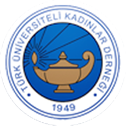 TÜRK ÜNİVERSİTELİ KADINLAR DERNEĞİ GM KOMİSYONU EYLEM PLANI FORMUKomisyon:  Koordinatör:Eylem Planı Dönemi:Plan Yayınlanma Tarihi: * (SFA): Stratejik Faaliyet Alanı: Bu sütunu doldurmak için TÜKD Stratejik Plan dokümanındaki stratejik faaliyet alanlarından ilgili etkinlik planınıza karşılık düşeni tespit edip kodunu girmenizi rica ediyoruz. Bu çalışma komisyonlarımızın planladıkları faaliyetlerin kritik kabul ettiğimiz faaliyet alanları ile ilgisini kurmamızı sağlayacaktır. PLANLANMIŞ TOPLANTILAR (Gerçek veya sanal)PLANLANMIŞ TOPLANTILAR (Gerçek veya sanal)PLANLANMIŞ TOPLANTILAR (Gerçek veya sanal)PLANLANMIŞ TOPLANTILAR (Gerçek veya sanal)PLANLANMIŞ TOPLANTILAR (Gerçek veya sanal)PLANLANMIŞ TOPLANTILAR (Gerçek veya sanal)NoToplantının konusuKatılımcılarıToplantıda Ele Alınacak KonularToplantıda Ele Alınacak Konularİlgili SFA*KoduPLANLANMIŞ EĞİTİM ETKİNLİKLERİ (Gerçek veya sanal)PLANLANMIŞ EĞİTİM ETKİNLİKLERİ (Gerçek veya sanal)PLANLANMIŞ EĞİTİM ETKİNLİKLERİ (Gerçek veya sanal)PLANLANMIŞ EĞİTİM ETKİNLİKLERİ (Gerçek veya sanal)PLANLANMIŞ EĞİTİM ETKİNLİKLERİ (Gerçek veya sanal)PLANLANMIŞ EĞİTİM ETKİNLİKLERİ (Gerçek veya sanal)NoKonuEğitimciYaklaşık TarihHedef Kitleİlgili SFA*KoduPLANLANMIŞ PROJE ETKİNLİKLERİPLANLANMIŞ PROJE ETKİNLİKLERİPLANLANMIŞ PROJE ETKİNLİKLERİPLANLANMIŞ PROJE ETKİNLİKLERİPLANLANMIŞ PROJE ETKİNLİKLERİPLANLANMIŞ PROJE ETKİNLİKLERİNoİlgili ProjeEtkinlikVarsa OrtaklarHedef Kitleİlgili SFA*KoduPLANLANMIŞ YAYIN ETKİNLİKLERİPLANLANMIŞ YAYIN ETKİNLİKLERİPLANLANMIŞ YAYIN ETKİNLİKLERİPLANLANMIŞ YAYIN ETKİNLİKLERİPLANLANMIŞ YAYIN ETKİNLİKLERİPLANLANMIŞ YAYIN ETKİNLİKLERİNoYayının TürüYayının AdıYayının AdıHedef Kitle İlgili SFA*KoduDİĞER (YUKARIDAKİ GRUPLARA GİRMEYEN DİĞER ETKİNLİKLER)DİĞER (YUKARIDAKİ GRUPLARA GİRMEYEN DİĞER ETKİNLİKLER)DİĞER (YUKARIDAKİ GRUPLARA GİRMEYEN DİĞER ETKİNLİKLER)DİĞER (YUKARIDAKİ GRUPLARA GİRMEYEN DİĞER ETKİNLİKLER)DİĞER (YUKARIDAKİ GRUPLARA GİRMEYEN DİĞER ETKİNLİKLER)DİĞER (YUKARIDAKİ GRUPLARA GİRMEYEN DİĞER ETKİNLİKLER)No Etkinliğin TürüYerVarsa OrtaklarHedef Kitleİlgili SFAKoduEKLEMEK İSTEDİĞİNİZ DİĞER GÖRÜŞ VE YORUMLARINIZ: